WIELKANOCNE SYMBOLE – CZYM JEST PISANKA?1. Wielkanocne kartki pocztowe – oglądanie, nazywanie pojawiających się symboli, dzielenie na sylaby (kurczak, baranek, jajko) – 1 sylaba – 1 podskok.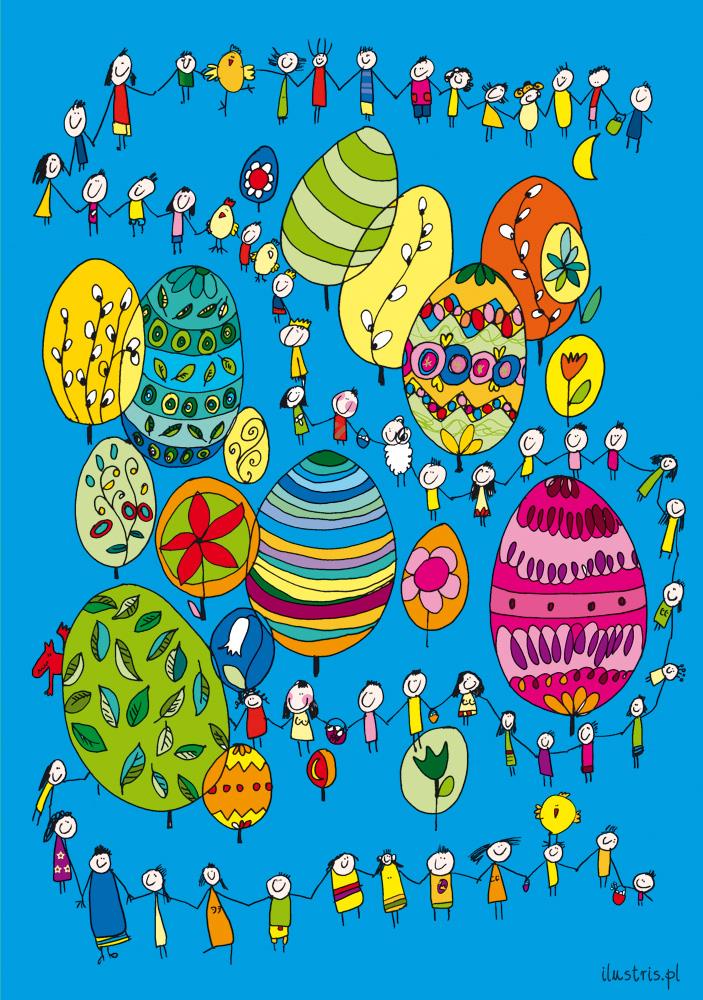 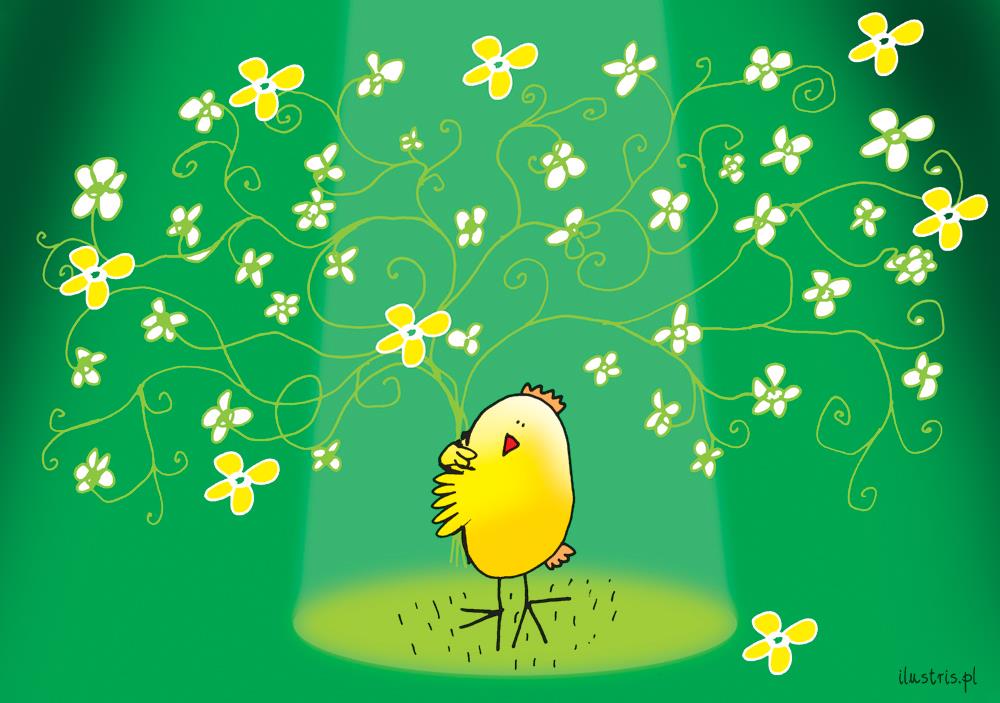 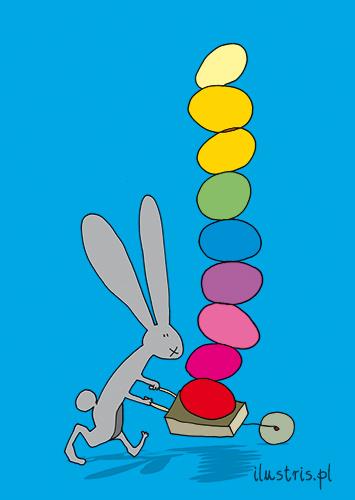 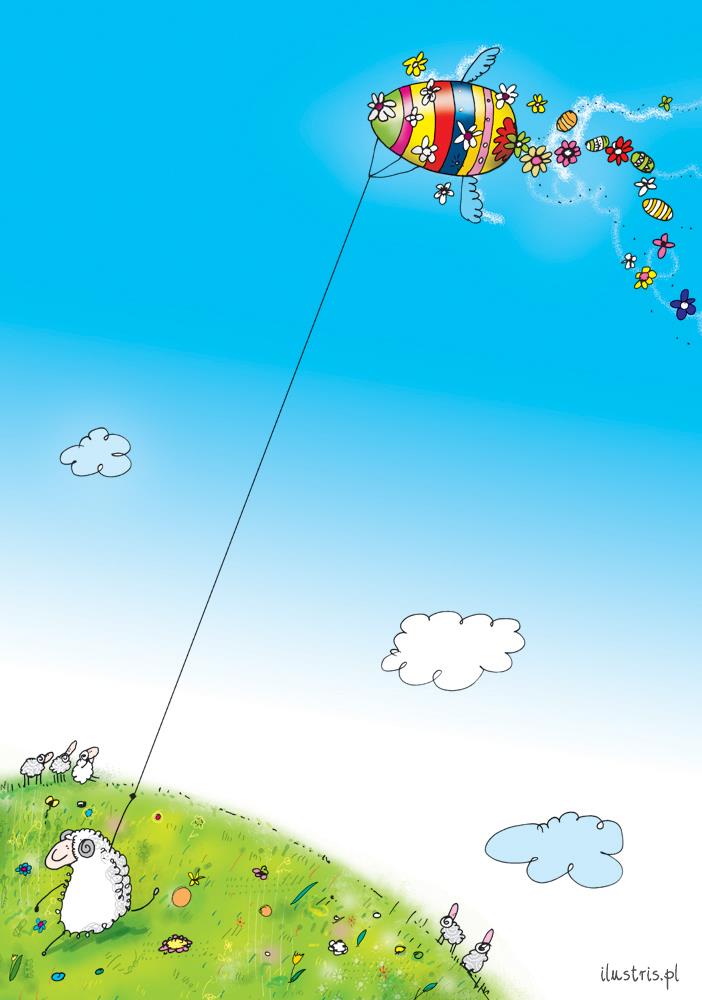 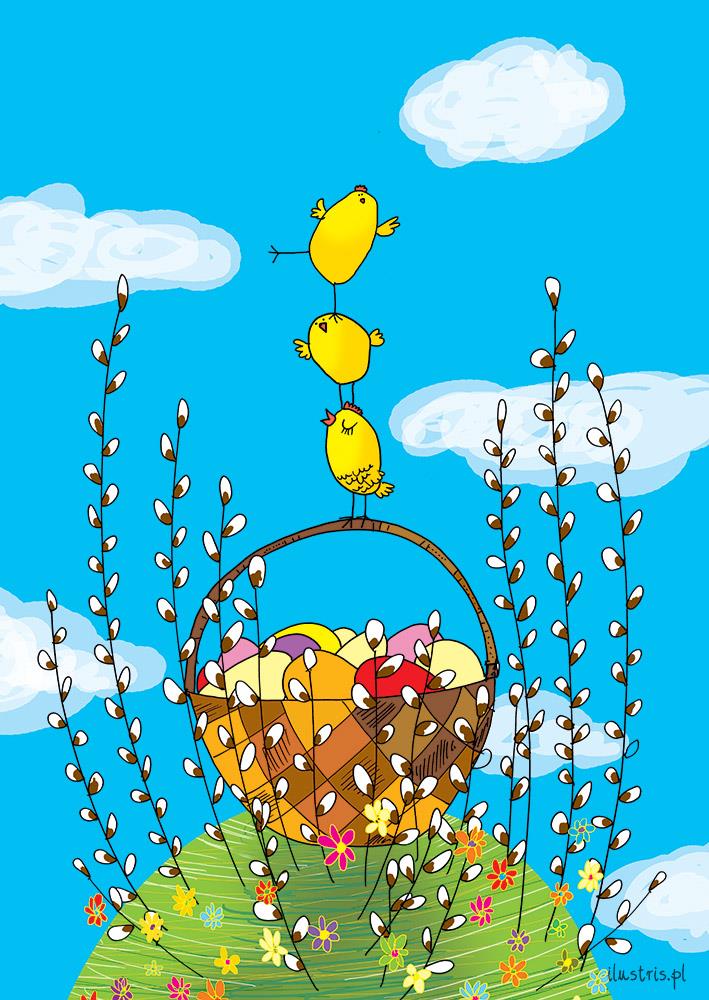 Wszystkie kartki ze strony: ilustris.pl2. M. Szwonder Jajko – wysłuchanie wiersza:

Nieraz tak to bywa z bajką,
że w niej występuje jajko.
Nie minęła jedna chwilka –
już ma jajko marzeń kilka:
chce być w paski, chce być w kratkę 
albo w kropki. Wnet ukradkiem
wytoczyło się z koszyka. I w pośpiechu gdzieś pomyka…
[…]
A gdy dnia nadchodził koniec,
zawróciło w mig zmęczone,
podskoczyło fiku-miku 
i znalazło się w koszyku.
Bardzo smacznie sobie spało.
Wiecie, co się potem stało?
Mama je po cichu wzięła 
malowanie rozpoczęła.
Jajko miało niespodziankę:
zamieniło się w pisankę.Rozmowa z dzieckiem na temat utworu:O czym marzyło jajko?Jakie wzory pojawiły się w wierszu?Co zrobiła mama?Jak nazywamy ozdobione jajko?3.  Najpierw – potem – ustalanie następstwa zdarzeń: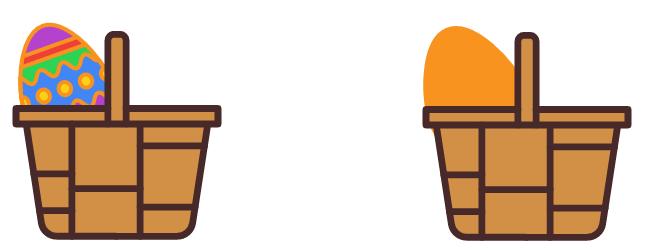 4. Pisanka – ozdabianie sylwety jajka wybranym sposobem:- stemplowanie paluszkami, wyklejanie kulkami plasteliny;- przyklejanie kawałków bibuły (bibuła pocięta na kwadraty, dziecko zgniata i przykleja).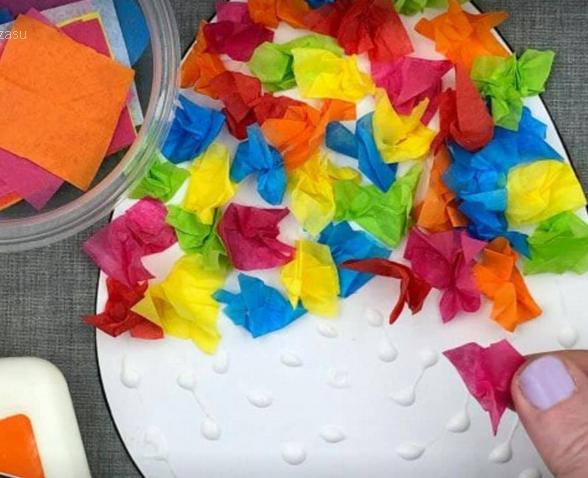 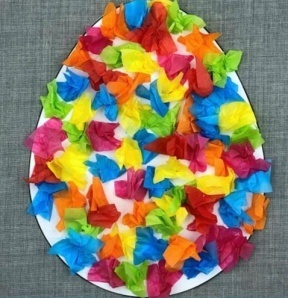                                                                                                                                     www.facebook.com/Ba stelnAnleitungen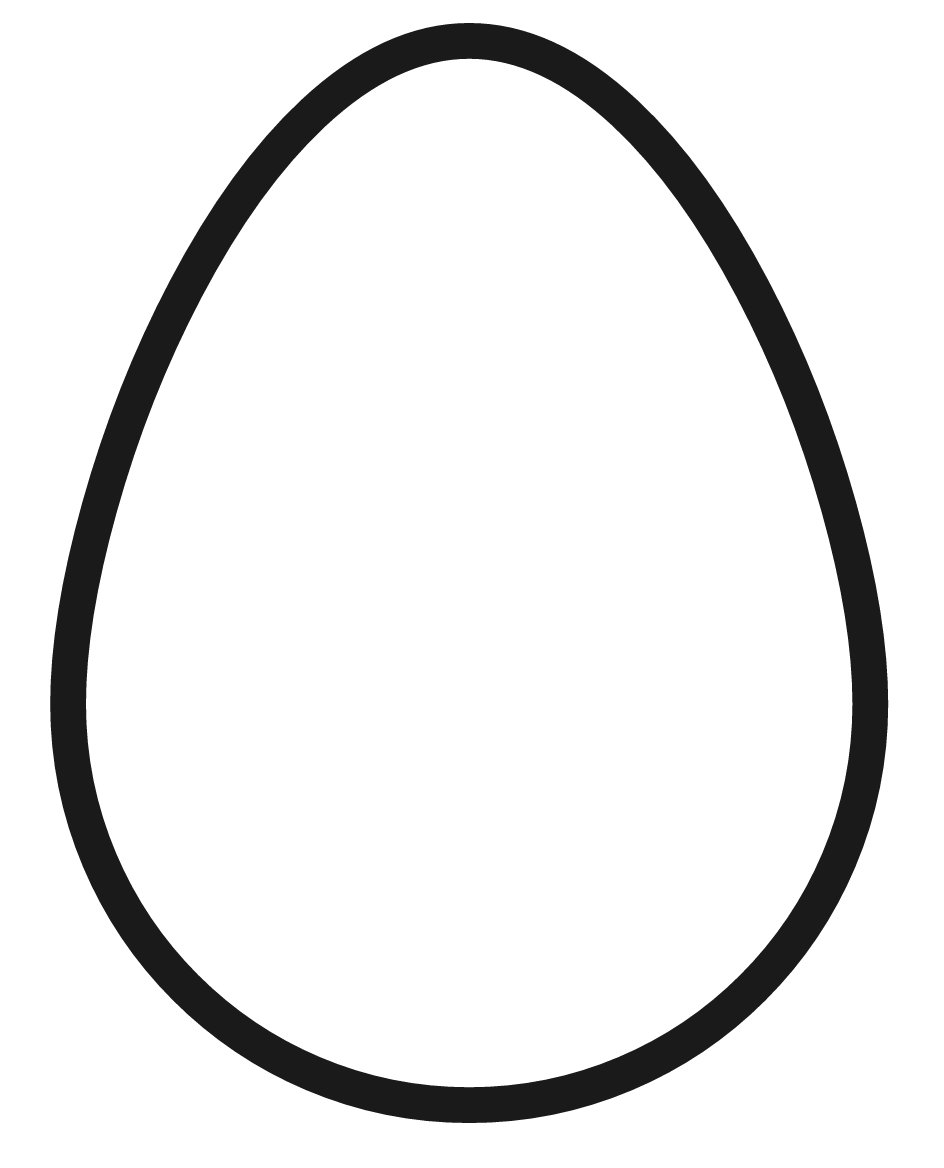 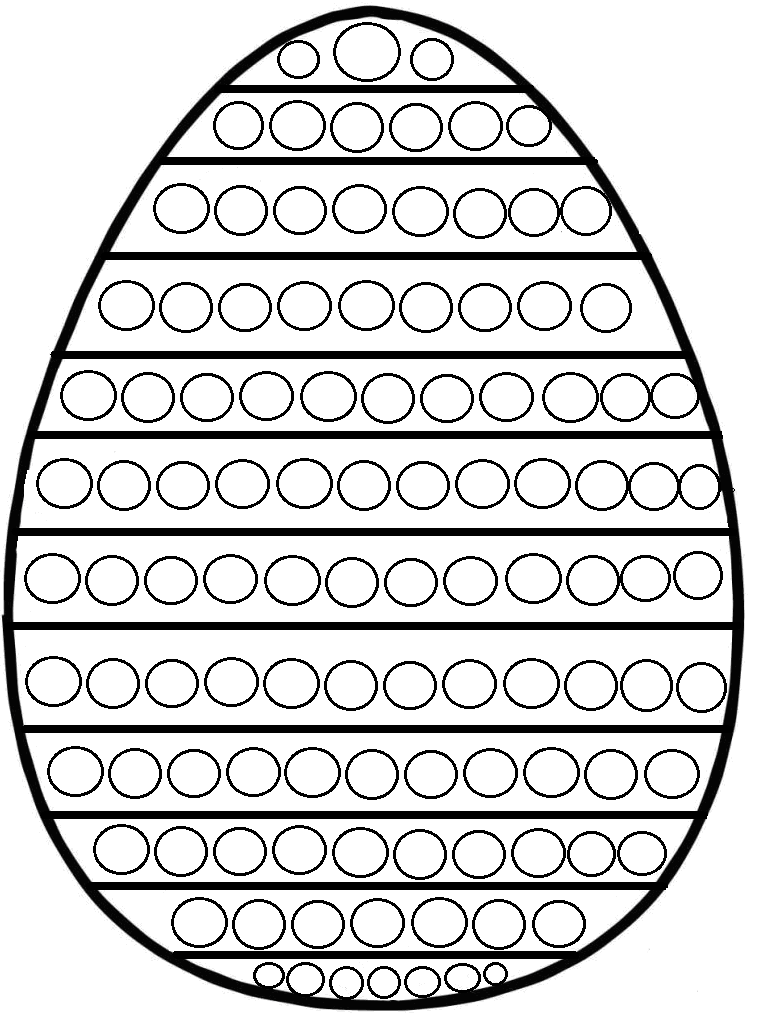 mojedziecikreatywnie.pl5. Rysowanie po śladzie – jeśli jest taka możliwość i dziecko jest chętne.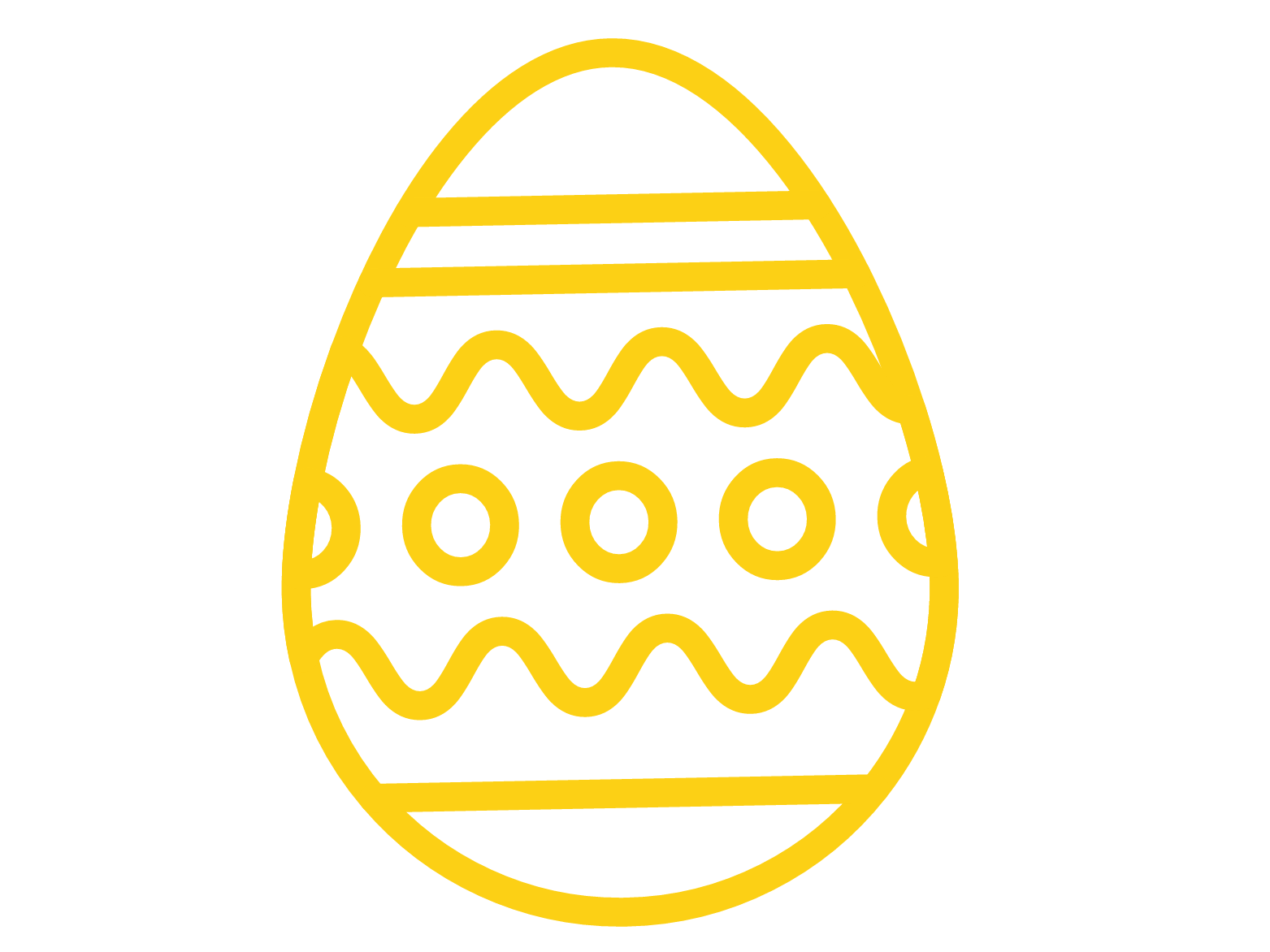 